Presseinformation Lichtlösungen im VergleichecoCALC light von Zumtobel bewertet Lichtlösungen schnell, sicher und transparentDornbirn, Juli 2015 –  Auf einen Blick wissen, wie sich Lichtlösungen in ihrer Qualität, Effizienz und Kosten unterscheiden und wie schnell sich eine neue Anlage amortisiert. Das ermöglicht das Zumtobel Berechnungsprogramm ecoCALC. Noch schneller geht es jetzt mit der vereinfachten Version ecoCALC light. Die dafür erforderlichen Eingaben wurden auf ein Minimum reduziert, so dass man vor Ort bis zu drei Lichtlösungen in nur wenigen Schritten vergleichen kann. Ganz ohne die Installation von Software ist ecoCALC light auf dem Computer oder in der mobilen Version direkt auf dem Tablet nutzbar. Schnell liegt auf der Hand, welche Kosten für jede Lichtlösung über ihre gesamte Laufzeit hinweg anfallen und welche Amortisation daraus resultiert. Nebst den Investitionskosten werden auch Energieverbrauch, Wartungskosten und CO2-Emmission erfasst und dokumentiert. Mit ecoCALC light ist für den Kunden die qualitative und quantitative Bewertung der neuen Lichtlösung sofort nachvollziehbar. Eine ganzheitliche Kosten-Berechnung bietet ihm die notwendige Transparenz für eine Entscheidung, die ihm einen messbaren Mehrwert bietet.Über folgenden Link hat man jederzeit und kostenfrei Zugang zu dem webbasierten Programm. In wenigen Klicks lassen sich unterschiedliche Lichtlösungen auf Basis von Bestandsleuchten aus dem Zumtobel Online-Katalog konfigurieren und vergleichen.Bildunterschriften:(Photo Credits: Zumtobel) 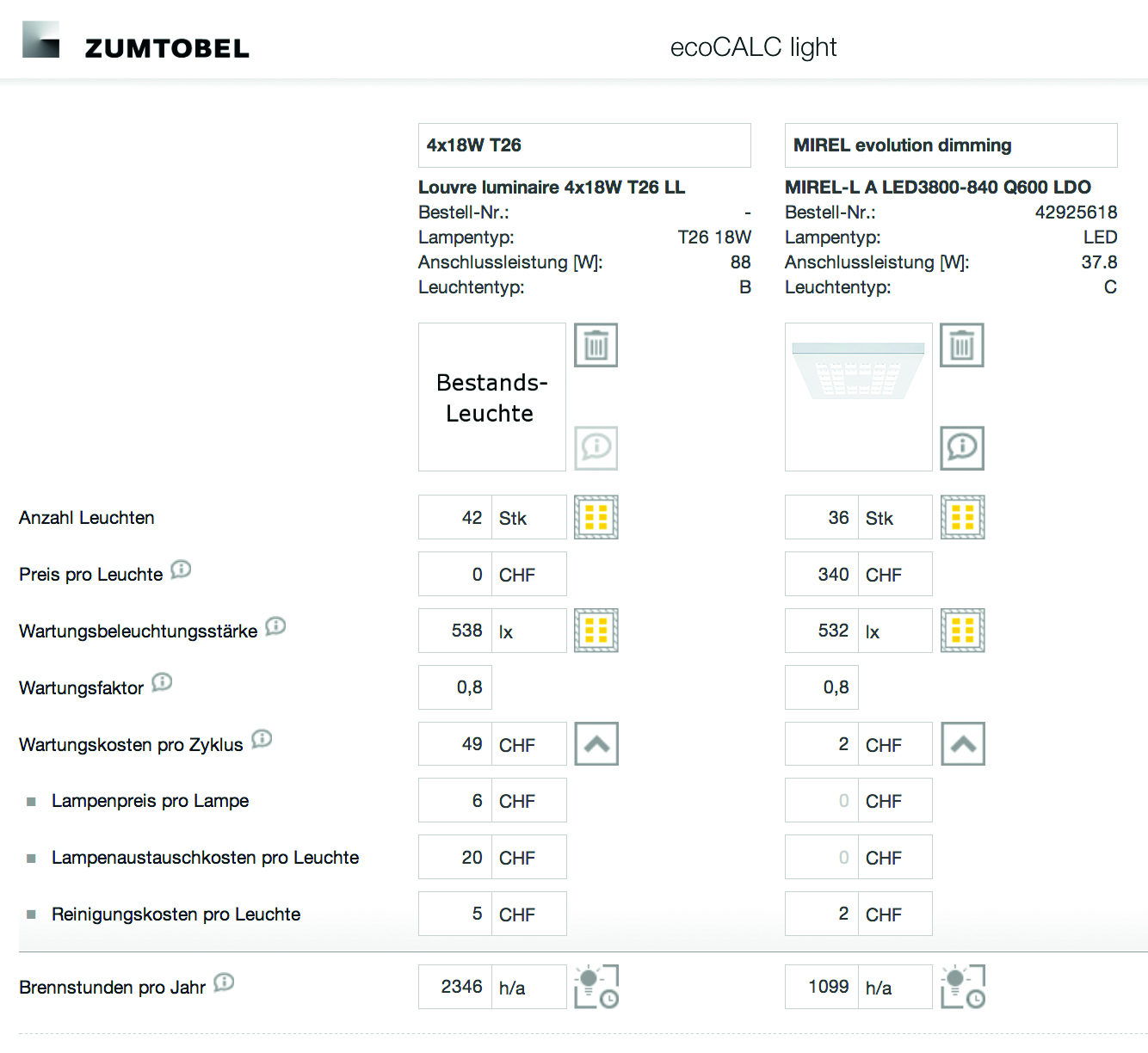 Bild 1: Das webbasierte Programm ecoCALC light hat eine intuitive Eingabemaske. Die Preise sind rein exemplarisch.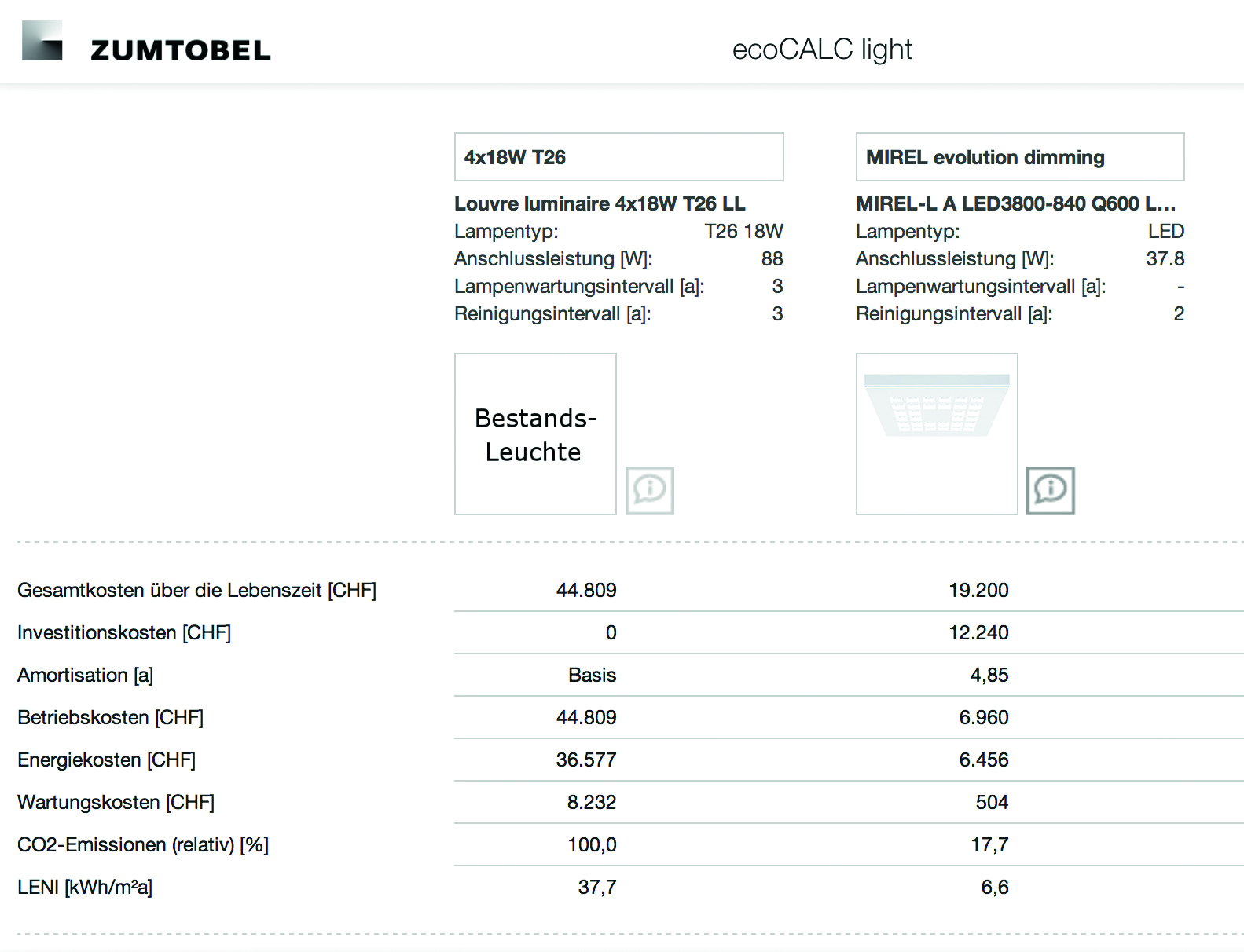 Bild 2: ecoCALC light vergleicht die Lichtlösungen übersichtlich nach qualitativen und quantitativen Kriterien.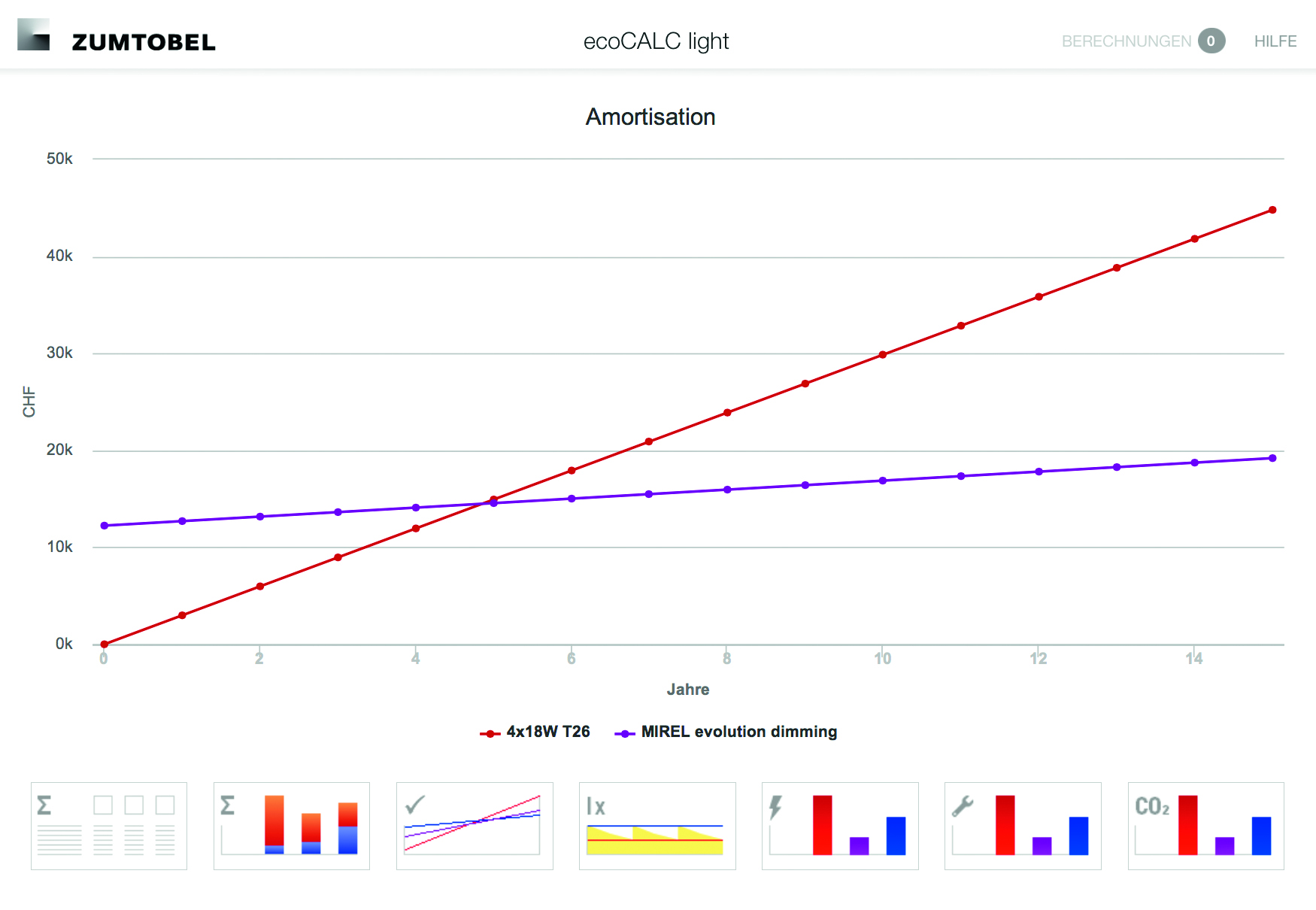 Bild 3: Auch vorprogrammierte Visualisierungen sind verfügbar – hier zum Beispiel die Amortisation der neuen Lichtlösung im Laufe der Jahre.Pressekontakt: 
Vertrieb Deutschland, Österreich, Schweiz: Über Zumtobel Zumtobel, international führender Anbieter von ganzheitlichen Lichtlösungen, macht das Zusammenspiel von Licht und Architektur erlebbar. Als Innovationsführer bietet Zumtobel ein umfassendes Portfolio an hochwertigen Leuchten und Lichtmanagementsystemen für die professionelle Gebäudebeleuchtung in den Bereichen Büro, Bildung, Verkauf, Handel, Hotel und Wellness, Gesundheit, Kunst und Kultur sowie Industrie an. Zumtobel ist eine Marke der Zumtobel Group AG mit Konzernsitz in Dornbirn, Vorarlberg (Österreich). Zumtobel. Das Licht.Zumtobel Lighting GmbHSophie MoserHead of Brand CommunicationsSchweizer Strasse 30A-6850 DornbirnTel:         +43 5572 390 26527Mobil:     +43 664 80892 3074press@zumtobel.comwww.zumtobel.comZG Licht Mitte-Ost GmbHGrevenmarschstr. 74-78D-32657 LemgoTel:        +49 5261 212 0Fax:       +49 5261 212 9000
info@zumtobel.dewww.zumtobel.deZG Licht Nord-West GmbHStahltwiete 20D-22761 HamburgTel:        +49 40 53 53 81 0Fax:       +49 40 53 53 81 99 info@zumtobel.dewww.zumtobel.deZG Licht Süd GmbHSolmsstr. 83D-60486 FrankfurtTel:        +49 69 26 48 89 0Fax:       +49 69 69 26 48 89 80
info@zumtobel.dewww.zumtobel.de ZG Lighting Austria GmbH
Donau-City-Strasse 1A-1220 WienTel:        +43 1 258 2601 0Fax:       +43 1 258 2601 82845welcome@zumtobel.atwww.zumtobel.atZumtobel Licht AGThurgauerstrasse 39CH-8050 ZürichTel:        +41 44 305 35 35Fax:       +41 44 305 35 36
info@zumtobel.chwww.zumtobel.ch